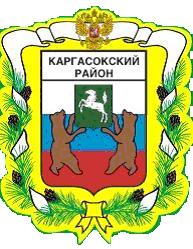 МУНИЦИПАЛЬНОЕ ОБРАЗОВАНИЕ «Каргасокский район»ТОМСКАЯ ОБЛАСТЬАДМИНИСТРАЦИЯ КАРГАСОКСКОГО РАЙОНАПОСТАНОВЛЕНИЕПОСТАНОВЛЕНИЕПОСТАНОВЛЕНИЕПОСТАНОВЛЕНИЕ14.12.2020№ 262с. Каргасокс. Каргасокс. КаргасокО присвоении судейской категорииО присвоении судейской категорииНа основании пункта 7 статьи 22 Федерального закона от 04.12.2007 №329-ФЗ «О физической культуре и спорте в Российской Федерации», и поступивших ходатайств о присвоении судейской категорииНа основании пункта 7 статьи 22 Федерального закона от 04.12.2007 №329-ФЗ «О физической культуре и спорте в Российской Федерации», и поступивших ходатайств о присвоении судейской категорииНа основании пункта 7 статьи 22 Федерального закона от 04.12.2007 №329-ФЗ «О физической культуре и спорте в Российской Федерации», и поступивших ходатайств о присвоении судейской категорииНа основании пункта 7 статьи 22 Федерального закона от 04.12.2007 №329-ФЗ «О физической культуре и спорте в Российской Федерации», и поступивших ходатайств о присвоении судейской категории             Администрация Каргасокского района постановляет:             Администрация Каргасокского района постановляет:             Администрация Каргасокского района постановляет:             Администрация Каргасокского района постановляет:Присвоить судейскую категорию согласно перечню:спортивный судья второй категории Присвоить судейскую категорию согласно перечню:спортивный судья второй категории Присвоить судейскую категорию согласно перечню:спортивный судья второй категории Присвоить судейскую категорию согласно перечню:спортивный судья второй категории Емельянов Евгений Леонидович Емельянов Наталья Владимировна Емельянов Евгений Леонидович Емельянов Наталья Владимировна лапта, лёгкая атлетикалапта, лёгкая атлетикалапта, лёгкая атлетикалапта, лёгкая атлетикаНастоящее постановление вступает в силу со дня официального опубликования в порядке, установленном Уставом муниципального образования «Каргасокский район».Настоящее постановление вступает в силу со дня официального опубликования в порядке, установленном Уставом муниципального образования «Каргасокский район».Настоящее постановление вступает в силу со дня официального опубликования в порядке, установленном Уставом муниципального образования «Каргасокский район».Настоящее постановление вступает в силу со дня официального опубликования в порядке, установленном Уставом муниципального образования «Каргасокский район».Глава Каргасокского района                                                        Глава Каргасокского района                                                                                                                       А.П. Ащеулов      	                                                               А.П. Ащеулов      	Д.Л. Котлягин8(38253)2228Д.Л. Котлягин8(38253)2228